                      Bosna i Hercegovina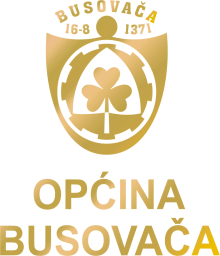 Federacija Bosne i Hercegovine		                Srednjobosanski kanton/Kanton Središnja BosnaOPĆINA BUSOVAČAUl. 16. august/kolovoza bb, 72260  Busovača   telefon  030 732 152,    fax  030 733 038Općinsko vijećeP R O G R A M    R A D A Općinskog vijeća Busovača za 2024. godinuBusovača, februar 2024. godine_____________________________________________________________________________Na osnovu člana 13. Zakona o principima lokalne samouprave u Federaciji BiH (“Službene novine Federacije BiH”, broj: 49/06), člana 24. Statuta Općine Busovača – prečišćen tekst (“Službeni glasnik Općine Busovača”, broj: 8/13) i člana 45. Poslovnika Općinskog vijeća Busovača – prečišćen tekst (“Službeni glasnik Općine Busovača”, broj: 8/13), a na prijedlog Kolegija Općinskog vijeća Busovača, Općinsko vijeće Busovača na svojoj      sjednici održanoj  dana           godine, d o n o s iPROGRAMA RADAOpćinskog vijeća Busovača za 2024. godinuI – UVOD	Program rada Općinskog vijeća Busovača  za 2024. godinu  sačinjavaju pitanja iz nadležnosti općine kao jedinice lokalne samouprave utvrđene Ustavom Federacije Bosne i Hercegovine, Ustavom Srednjobosanskog kantona, Zakonom o principima lokalne samouprave u Federaciji Bosne i Hercegovine,  Statutom Općine Busovača i Poslovnikom o radu Općinskog vijeća Busovača.	Članom 13. Zakona o principima lokalne samouprave u Federaciji Bosne i Hercegovine  utvrđeno je da je organ odlučivanja u općini Općinsko vijeće koje u okviru svojih nadležnosti:	– priprema i dvotrećinskom većinom glasova usvaja statut jedinice lokalne samouprave;	– usvaja budžet  i izvještaj o izvršenju budžeta jedinice lokalne samouprave;	– donosi razvojne, prostorne i urbanističke planove i programe, te provedbene planove, uključujući i zoniranje;	– donosi propise o porezima, taksama, naknadama i doprinosima jedinice lokalne samouprave u skladu sa zakonom;	– donosi odluke o upravljanju i raspolaganju imovinom jedinice lokalne samouprave;	– donosi odluke o zaduživanju;	– donosi programe uređenja građevnog zemljišta;	– donosi plan korištenja javnih površina;	– donosi odluke o organizaciji mjesne samouprave i nazivima ulica, trgova i dijelova naseljenih mjesta;	– donosi odluke o udruživanju jedinica lokalne samouprave u savez i druge oblike organiziranja;	– donosi odluke o proglašenju praznika jedinice lokalne samouprave;	– donosi odluke o nagradama i priznanjima jedinica lokalne samouprave;	– bira i razrješava predsjedavajućeg i zamjenika predsjedavajućeg Općinskog vijeća;	– donosi odluke o raspisivanju referenduma;razmatra godišnje izvještaje o provođenju politike jedinice lokalne samouprave i aktivnostima načelnika/ce;– osniva poduzeća i ustanove za obavljanje poslova od interesa za jedinicu lokalne   samouprave;	– donosi Poslovnik o svom radu;		– obavlja i druge poslove utvrđene zakonom i statutom.	Navedene zakonske odredbe prenesene su u član 24. Statuta Općine Busovača koji je Općinsko vijeće Busovača usvojilo na svojoj 6. sjednici održanoj dana 10.06.2009. godine, a Komisija za propise donijela prečišćen tekst istog objavljenog u Službenom glasniku Općine Busovača broj: 8/13	Na istoj sjednici Općinsko vijeće Busovača je usvojilo Poslovnik o radu, kojim je u članu 45. utvrđeno da Općinsko vijeće usvaja Program rada, po pravilu  za kalendarsku godinu, dok je članom 46. navedenog Poslovnika utvrđeno da prijedlog programa rada Vijeća utvrđuje Kolegij Općinskog vijeća, a usvaja ga  Općinsko vijeće. Prečišćen tekst Poslovnika utvrđen je kad i prečišćen tekst Statuta Općine Busovača.Programom rada za 2024. godinu Općinsko vijeće Busovača  će uz poštivanje procedura utvrđenih Statutom Općine Busovača i Poslovnikom o radu Općinskog vijeća Busovača, razmatrati nacrte i prijedloge akata ovlaštenih obrađivača i predlagača utvrđenim važećim zakonskim propisima, planove i programe rada i izvještaje o radu i poslovanju javnih poduzeća i ustanova, kao i druga pitanja koja proizlaze iz njegove nadležnosti i djelokruga rada.II – SADRŽAJ PROGRAMA	Poštujući odredbe Poslovnika o radu  Općinskog vijeća u provođenju procedure pripreme za izradu Programa rada Općinskog vijeća Busovača za 2024. godinu,  predsjedavajući i sekretarica Općinskog vijeća Busovača su pribavili prijedloge, sugestije i mišljenja o pitanjima iz nadležnosti Vijeća od: članova Vijeća, klubova vijećnika, Općinskog načelnika, službi za upravu i posebnih službi, javnih poduzeća i ustanova, kao i od drugih subjekata za koje je ocijenjeno da mogu dati svoj doprinosRazmatrajući opravdanost i utemeljenost ulaznih informacija u pogledu njihovog razmatranja na sjednicama Općinskog vijeća Busovača, Kolegij Općinskog vijeća  Busovača se odredio prema svim pristiglim prijedlozima, sugestijama i pitanjima, i na osnovu istih utvrdio okvirne aktivnosti koje će u okviru svoje nadležnosti provoditi Općinsko vijeće Busovača u 2024. godini.Dnevni red sjednica Općinskog vijeća utvrđivat će se na osnovu dokumenata općinskih službi koje su u najvećem dijelu obrađivači, a čiji je predlagač uglavnom načelnik općine.Radna tijela Općinskog vijeća pri utvrđivanju svojih zadataka i obaveza, pridržavat će se ovog Programa rada, te davati svoja mišljenja i prijedloge putem pisanih izvještaja.Aktivnosti Općinskog vijeća bit će uslovljene stanjem u pojedinim oblastima iz nadležnosti Općinskog vijeća, te ovisno od potreba i zahtjeva nadležnih službi, javnih poduzeća i javnih ustanova,  aktivnosti Općinskog vijeća mogu se proširivati.Odnos spram programskih zadataka mora biti odgovoran. Odgovornost, saradnja, uvažavanje odnose se na sve nositelje planiranih zadataka.		Temeljem  svega naprijed navedenog Kolegij Općinskog vijeća Busovača je utvrdio sadržaj  Programa rada Općinskog vijeća u 2024. godini i odredio da će se utvrđene aktivnosti realizovati dinamikom, kako slijedi:	JANUAR-MARTAPRIL – JUNIJULI-SEPTEMBAROKTOBAR- DECEMBARIII – OSTALI AKTI VIJEĆA	Ostali akti Općinskog vijeća Busovača koji se donose u skladu sa odredbama člana 200. stav 2. Zakona o upravnom postupku, razmatrat će se na sjednicama Vijeća po ukazanoj potrebi i na osnovu zaprimljenih zahtjeva.	Obrađivač: nadležne službe za upravu Općine	 Predlagač:  Općinski načelnikOpćinsko vijeće Busovača će u toku 2024. godine razmatrati i druga pitanja u okviru svoje nadležnosti utvrđene pozitivnim zakonskim propisima, na prijedlog javnih poduzeća i ustanova, mjesnih zajednica, udruženja  građana i ostalih subjekata i građana.IV – RADNA TIJELA OPĆINSKOG VIJEĆA	Zakonom o principima lokalne samouprave u Federaciji BiH i Poslovnikom Općinskog vijeća Busovača propisano je da Općinsko vijeće može osnivati savjete, komisije, vijeće i druga radna tijela u svrhu pripreme odluka iz njihovog djelokruga.	Radna tijela Općinskog vijeća Busovača će u toku  cijele godine kontinuirano razmatrati materijale, predlagati i davati svoja mišljenja Vijeću, te vršiti druge poslove koji su utvrđeni Poslovnikom Općinskog vijeća i Odlukom o njihovom osnivanju.	Općinsko vijeće Busovača će odlučivati o izborima i imenovanjima, davati sglasnosti na imenovanja, razmatrati ostavke, provoditi postupak za utvrđivanje odgovornosti i o drugim pitanjima koja proizlaze  iz njegove nadležnosti.	Prema ukazanoj potrebi i zahtjevima, Općinsko vijeće Busovača će davati autentična tumačenja odluka i drugih akata koje isto donosi.V – ZADACI I CILJEVI PROGRAMA	Realiziranjem zadataka i pitanja iz Programa rada Općinskog vijeća Busovača očekuje se ostvarivanje slijedećih ciljeva:	-   povećanje razine efikasnosti, transparentnosti i odgovornosti Općinskog vijeća, Općinskog načelnika i službi za upravu Općine Busovača,povećanje otvorenosti Općine prema potrebama građana i stvaranje mogućnostiza većim učešćem građana u odlučivanju o pitanjima iz samoupravnog djelokruga općine kao jedinice lokalne samouprave,unapređenje razgraničenja odgovornosti između zakonodavne i izvršne vlasti, povećanje efikasnosti i odgovornosti Općinskog vijeća kao zakonodavne vlasti i većeg nadzora nad radom izvršne vlasti kroz provođenje i izvršavanje akata Općinskog vijeća,          - poboljšanje transparentnosti i vladavinu zakona u administrativnim procedurama, pristupa informacijama građanima, profesionalnih standarda i stvaranje uslova za efikasniju i odgovorniju općinsku administraciju.Zadaci i ciljevi utvrđeni Programom rada Općinskog vijeća Busovača za 2024. godinu suokvirnog karaktera.Ovlašteni predlagači ovim Programom nisu ograničeni u okviru svojih ovlaštenja i nadležnosti, a Općinsko vijeće od istih očekuje nove inicijative i prijedloge tijekom cijele 2024. godine koje će se prema utvrđenoj proceduri uvrštavati u dnevni red sjednica Općinskog vijeća.VI – PRIMJENA  PROGRAMA	Svi obrađivači materijala u obavezi su u izradi materijala iz svoje nadležnosti pridržavati se utvrđenih rokova iz ovog Programa.	Obrađivači su dužni materijale dostavljati sekretarici Općinskog vijeća najkasnije 30 dana prije održavanja sjednice Općinskog vijeća u elektronskoj i štampanoj verziji i to jedan primjerak na hrvatskoj jezičnoj varijanti, a jedan primjerak na bosanskoj jezičnoj varijanti.VII – STUPANJE NA SNAGU	Program rada Općinskog vijeća Busovača za 2024. godinu stupa na snagu osmog dana od dana   objavljivanja u  „Službenom glasniku Općine Busovača“, a primjenjivat će se od 01.01.2024. god.Broj: 02-02-1-1048/24                                                                                        PREDSJEDAVAJUĆIBusovača,20.02.2024. god                                                                               Općinskog vijeća Busovača                                                                                                                                Marko Šantić, prof.R.br.AktivnostObrađivačPredlagač1.Izvještaj o radu Općinskog načelnika i službi za općinsku upravu za  2023. godinuOpćinski načelnik, nadležne službeOpćinski načelnik2. Izvještaji o   radu Skupština  JKP „Komunalac“ Busovača  i JP Radio Busovača u 2023. godiniSkupštine javnih poduzeća Skupštine JP3.Izvještaj o radu javnih ustanova kojima je osnivač Općina Busovača za 2023.godinuUpravni odbori javnih ustanova Upravna vijeća JU4.Informacija o ostvarenim poticajima u oblasti poljoprivrede za  2023. god. Služba za lokalni i ekonomski razvojOpćinski načelnik5.Prijedlog odluke o utvrđivanju osnovice za izračunavanje visine naknade iz osnova prirodnih pogodnosti građevinskog zemljišta – rentaSlužba za prostorno uređenje, urbanizam i stambene posloveOpćinski načelnik6.Informacija o raspoloživom poljoprivrednom zemljištu u vlasništvu općine BusovačaSlužba za geodetske i imovinsko pravne posloveOpćinski načelnik7.Informacija o radu Veterinarske stanice Busovača za 2023. godinuVeterinarska stanica Busovača Direktor Elvir ŠiljakR.br.AktivnostObrađivačPredlagač1.Izvještaj o izvršenju budžeta  za 2023.godinuSlužba za finansije i trezorOpćinski načelnik2.Informacija o radu i  finansijskom poslovanju sportskih klubova za 2023. godinuSlužba za opću upravu, društvene djelatnosti i BISOpćinski načelnik3.Odluka o planu kapitalnih ulaganjaSlužba za lokalni i ekonomski razvojOpćinski načelnik4.Izvještaj o radu Udruženja dobrovoljnih vatrogasaca za 2023. godUpravni odbor UdrugeUdruga dobrovoljnih vatrogasaca5.Izvještaj o radu Općinskog javnog pravobraniteljstva Vitez u 2023 god.OJP VitezOJP Vitez6.Analiza zdravstvenog stanja stanovništva i higijenskih prilika u općini Busovača za 2023.godinuJU Dom zdravlja BusovačaUpravni odbor Javne ustanove 7.Izvršenje Budžeta Općine Busovača za period I-III 2024. god.Služba za finansije i trezorOpćinski načelnik8.Informacija o stanju sigurnosti prometa i javnom redu i miru u općini Busovača za 2023. godinuPolicijska stanica BusovačaPolicijska postajaBusovača9.Informacija o stanju  /ne/ uposlenosti na području općine Busovača za 2023. godinuSlužba za zapošljavanjeBusovačaOpćinski načelnik10.Informacija o stanju u privredi na osnovu raspoloživih  podataka iz 2023.godineSlužba za lokalni ekonomski razvojOpćinski načelnik11. Informacija o dodjeli stipendija za školsku 2023/2024 godinuSlužba za opću upravu, društvene djelatnosti i BISOpćinski načelnik12.Informacija o radu Crvenog križa za 2023. godinuCrveni križCrveni križ13.Informacija o radu i finansijskom poslovanju NVO za 2023.god.Služba za opću upravu, društvene djelatnosti i BISOpćinski načelnikR.br.AktivnostObrađivačPredlagač1.Izvršenje Budžeta Općine Busovača za period I-VI 2024. god.Služba za finansije i trezorOpćinski načelnik2.Izvještaj o izvršenju Programa rada Općinskog vijeća Busovača za period 01.01. – 30.06.2024. godinePredsjedavajući  i  sekretarica Općinskog vijećaKolegij Općinskog vijeća3.Svečana sjednica Općinskog vijećaOpćinske službe   Predsjedavajući općinskog vijeća4.Odluke o izmjeni prostorno planskih dokumenataSlužba za prostorno uređenje, urbanizam i stambene posloveOpćinski načelnik5.Informacija o realiziranim zaključcima OV za period od 01.01. 2024. godine do 30.06.2024. godineUred načelnika i predsjednika OVPredsjedavajući Općinskog vijeća6.Informacija o stanju imovine u vlasništvu Općine BusovačaSlužba za geodetske i imovinsko pravne posloveOpćinski načelnikR.br.AktivnostObrađivačPredlagač1.Izvršenje  Budžeta  Općine Busovača za period I-IX  2024. god.Služba za finansije i trezorOpćinski načelnik2.Nacrt budžeta Općine Busovača za 2025. godinuSlužba za finansije i trezorOpćinski načelnik3.Prijedlog budžeta Općine Busovača za 2025. god.Služba za finansije i trezorOpćinski načelnik4.Prijedlog programa rada Općinskog vijeća Busovača za 2025. godinuPredsjedavajući i sekretarica Općinskog vijećaKolegij Općinskog vijeća5.Program rada Općinskog načelnika za 2025. godinuOpćinski načelnikOpćinski načelnik6.Informacija o realizovanim zaključcima OV za period od 30.06. 2024. godine do 31.12.2024. godineUred načelnika i predsjednika OVPredsjedavajućiOpćinskog vijeća